Director General,Funds & Programme Division,Office of the Deputy Prime Minister,Triq il-Kukkanja,Santa Venera, SVR 1411.This is to notify that , who holds the position of  within , is hereby authorised to act and sign on behalf of  within  on:Pertaining to the EU co-financed project  while the undersigned is away from the office on  from  to .Delegated by:	______________________Name of Person Delegating Authority	SignatureAccepted by:	______________________Name of person being Delegated	Signature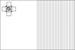 General Programme Solidarity & Management of Migration Flows (2007 –2013)This project is part-financed by the European UnionCo-financing rate: 75% EU Funds: 25% Beneficiary FundsSustainable Management of Migration Flows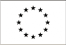 